口腔科应急处理预案一． 出血（拔牙、手术、外伤后出血，牙周病所致牙龈出血，以及不明原因出血）1. 明确出血部位排除咯血呕血，以及口腔软组织非牙龈性出血。2. 查找原因1 血压测量2 血分析、出凝血时间、血糖3 有无肝肾疾病或血液病3. 处理1 局部应急止血：缝合止血、局部药物止血、加压止血等。2 病因治疗：局部处理后，口腔科疾病嘱复诊时间安排后续治疗，如洁治；非口腔疾病，应转相应科室诊治（夜诊可转急诊科观察），重症应收入住院。二． 昏迷、休克、晕厥等1. 查找病因1 疼痛？紧张？空腹？全身系统疾病？2 观察：意识、面色、瞳孔、皮肤温度、尿量3 检查：血压、心率、血糖2. 处理：1 高血压者，半卧位或头高胶低位。2 低血压者，平卧位或头低脚高位。3 意识不清者防坠床。4 吸氧。5 保暖。6 低血糖者，口服或静脉推注葡萄糖。7 晕厥，平卧休息，给予心理安慰，必要时刺激呼吸或给养、补糖。8 转急诊科治疗或请相关科室协助会诊。9 记录：抢救起止时间及处理。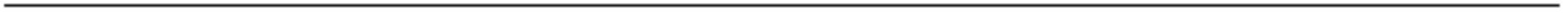 